Тема недели ( 13-17 апреля) : " Весна . Птицы".1.Веселая физкультура для малышей2. Математика. Тема " Состав числа 9".Посмотрите видеоурок, отвечайте на вопросы, выполняйте задания учителя:https://www.youtube.com/watch?v=7psKloL-L68&feature=youtu.be3. Познавательное развитие. Тема " Пернатые друзья". Видеоурок для детей https://www.youtube.com/watch?v=wRAaYin5JNU&feature=youtu.beПрезентация - викторина для детей.4. Развитие речи. Чтение рассказа «Синичкины истории» Г. СнегирёваКонспект занятия:-А теперь предлагаю присесть и послушать рассказ ,а про кого- отгадайте:Ты с модницей этой, конечно, знаком,Вертушке на месте никак не сидится -Все хвастает синим своим сюртукомИ шапочкой синей гордится….(синица)Чтение рассказа «Синичкины истории» Г. Снегирёва-Я прочитаю тебе рассказ, а ты после чтения ответите на вопросы:-Как перелетают синицы?-Чем питаются синицы в лесу?-Что делают синицы в лютую стужу?Решение проблемной ситуации:-А меня в этом рассказе заинтересовал вопрос, как выглядят синички гнедадерки, московки, лазоревки. А ты знаешь? А что же делать? (ответы детей: спросить у старших) А где можно найти информацию, как вы думаете? (в книгах, энциклопедии, в интернете)Найдите и покажите детям фото этих птиц.5. Конструирование из бумаги. Оригами " Птичка"Видеоинструкция:  https://youtu.be/HXsctqjffWc6.Художественно-эстетическое развитие. Рисование на тему " Подснежники"Поэтапное рисование подснежника: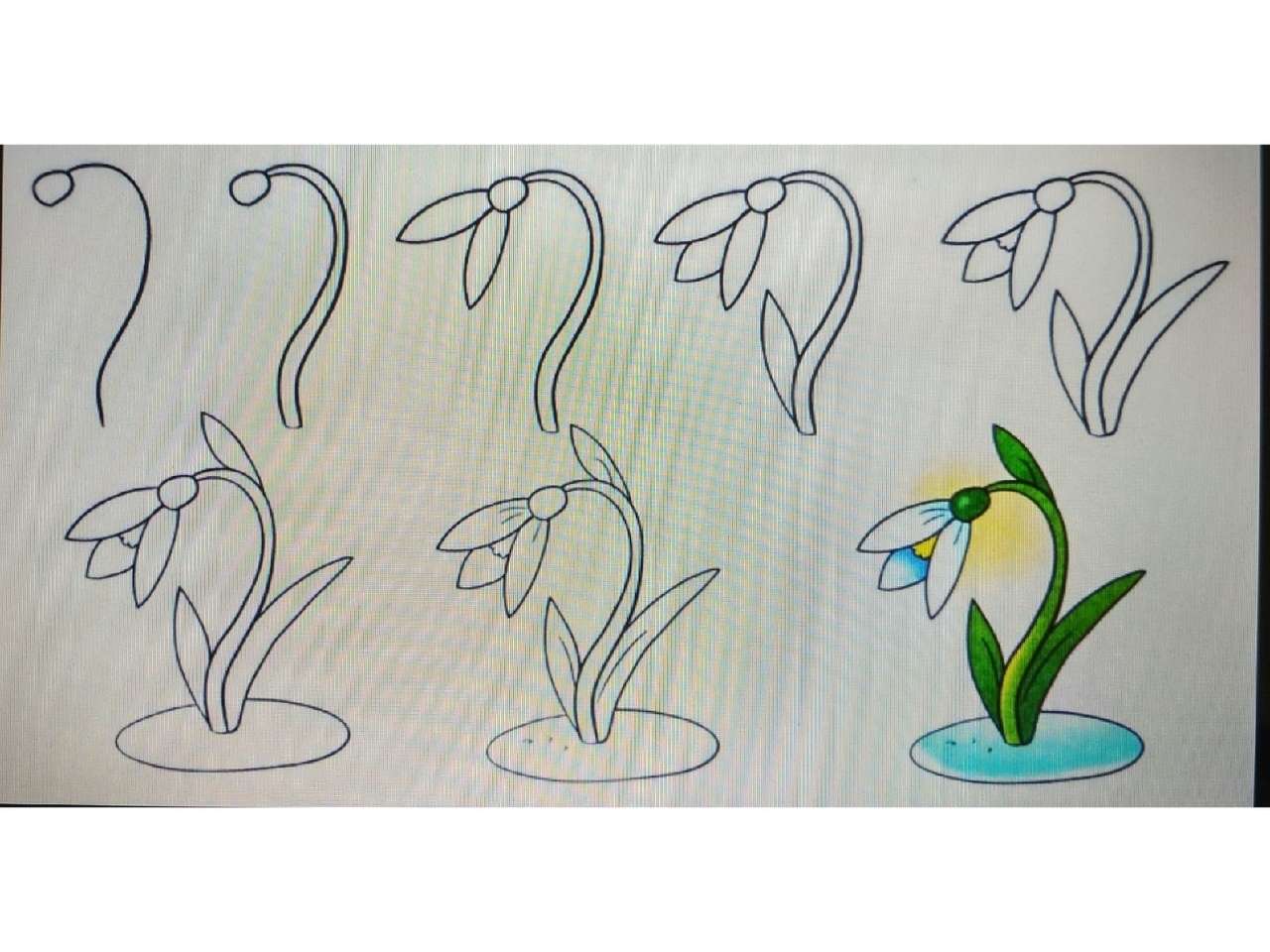 7. Игра-экспериментирование  «Приблизим весну!». Цель: предложить детям поставить в теплую воду веточки сирени и вербы, рассказать, что будет с ними происходить; подвести к выводу о том, какие условия необходимы для пробуждения растений от зимнего сна.